ГОРОДСКОЙ КОНКУРС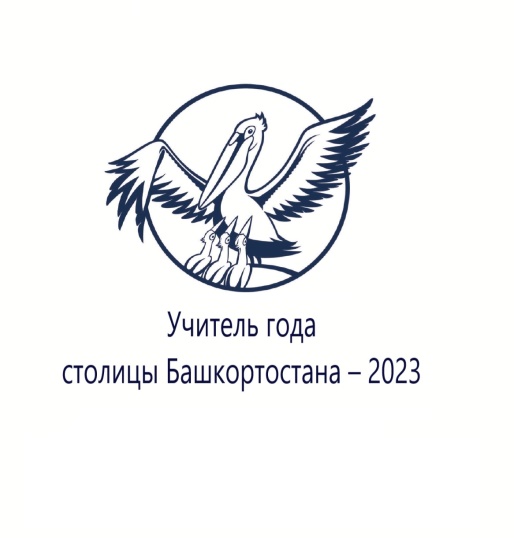 «УЧИТЕЛЬ ГОДА СТОЛИЦЫ БАШКОРТОСТАНА — 2024»КРИТЕРИИ И ПОКАЗАТЕЛИ ОЦЕНКИ КОНКУРСНОГО ИСПЫТАНИЯ ВТОРОГО ТУРА «МАСТЕР-КЛАСС» КритерииУровеньОснованияОценка эксперта1. Методическая обоснованностьНизкий (недостаточн-ый)Минимально присутствует личный опыт. Низкая степень оригинальности решений. Предложения носят фрагментарный характер и не могут иметь широкого применения.1-41. Методическая обоснованностьсредний (стандартный)Примеры из опыта не всегда соответствуют обсуждаемым вопросам. Разрыв между стратегическим видением изменений и пониманием тактики действий.5-71. Методическая обоснованностьвысокий (успешный)Интерес аудитории. Точные вопросы. Конкретные примеры. Инструментальное обоснование решений. Баланс стратегического видения и тактики реализации высказанных идей.8-102. . Практическая значимость и применимостьНизкий (недостаточ-ный)Предлагаемые решения нереалистичны. Стратегия и тактика смешиваются. Продуктивность решения непонятна1-42. . Практическая значимость и применимостьсредний (стандартный)Анализ ситуации проводится формально. Непонятен личный вклад педагога в разработку представленных решений.5-72. . Практическая значимость и применимостьвысокий (успешный)Проблемы четко формулируются. Делаются обоснованные выводы. Решения имеют авторский характер.8-103. Актуальность и глубина предметного содержанияНизкий (недостаточ-ный)Понятия и теории используются некорректно. Гипотезы не выдвигаются, непонятна доказательная база сделанных выводов. Межпредметные связи фрагментарны1-43. Актуальность и глубина предметного содержаниясредний (стандартный)Присутствуют отдельные неточности при использовании базовых понятий и теорий. Межпредметные связи и метапредметные подходы включаются без целостного понимания.5-73. Актуальность и глубина предметного содержаниявысокий (успешный)Предметное содержание корректно. Исследовательская грамотность. Готовность к размышлениям.8-104. Эффективность форм педагогического взаимодействияНизкий (недостаточ-ный)Педагогические шаги представляют бессистемный набор действий. Непонятны перспективы представленных идей.1-44. Эффективность форм педагогического взаимодействиясредний (стандартный)Формальный контакт с аудиторией. Нарушается логика и последовательность действия. Рефлексия стандартна. Планируемые результаты не соответствую поставленной цели.5-74. Эффективность форм педагогического взаимодействиявысокий (успешный)Конструктивное общение. Целостность действий. Нестандартные и перспективные идеи. Системное целеполагание.8-105. Информационная, коммуникативная культура и культура самопрезентацииНизкий (недостаточ-ный)Факты смешиваются с мнениями. Визуализации и используемые примеры неудачны. Нарушается речевая грамотность. Слабо проявляются артистические способности. Нет взаимодействия с аудиторией1-45. Информационная, коммуникативная культура и культура самопрезентациисредний (стандартный)Однообразные источники. Речевые нарушения. Искусственные попытки проявления артистизма и чувства юмора. Слабое взаимодействие с аудиторий5-75. Информационная, коммуникативная культура и культура самопрезентациивысокий (успешный)Эффективная работа с информацией. Адекватность визуализации. Языковая грамотность. Активное взаимодействие с аудиторией. Артистизм и чувство юмора.8-106. Рефлексивная культураНизкий (недостаточ-ный)Рефлексия представлены в отчетном стиле. Обобщения отсутствуют1-46. Рефлексивная культурасредний (стандартный)Нарушение причинно-следственных связей при подведении итогов и рефлексии5-76. Рефлексивная культуравысокий (успешный)Системная рефлексия. Точные обобщения.8-10МАКСИМАЛЬНОЕ КОЛИЧЕСТВО БАЛЛОВ  МАКСИМАЛЬНОЕ КОЛИЧЕСТВО БАЛЛОВ  МАКСИМАЛЬНОЕ КОЛИЧЕСТВО БАЛЛОВ  0-60